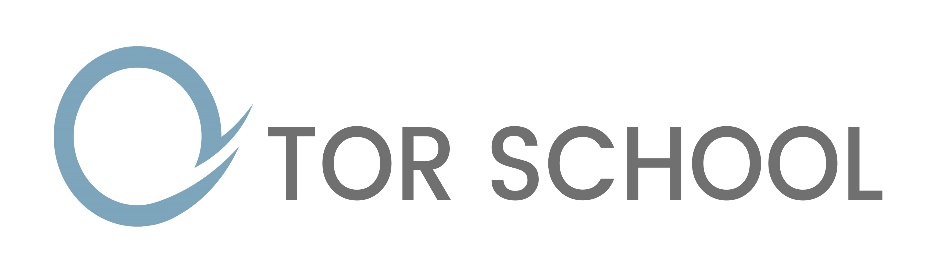 PolicyContents:Statement of intentSigned by:                                        Headteacher                                      Date:                                         Chair of governors                             Date: Review date: 